NASRCC Comments On Application No. MGB-20121612-HE Independent Cost- Analysis Comment (MGH) From: Joe O'Brien <joeobrien@nasrcc.org>Sent: Thursday, January 27, 2022 2:16 PMTo: DPH-DL - DoN Program <DPH.DON@MassMail.State.MA.US>Subject: re: NASRCC Comments On Application No. MGB-20121612-HE Independent Cost-Analysis Comment (MGH)CAUTION: This email originated from a sender outside of the Commonwealth of Massachusetts mail system. Do not click on links or open attachments unless you recognize the sender and know the content is safe.January 26, 2022Lara Szent-Gyorgyi, MPA Department of Public Health Determination of Need Program 67 Forest StreetMarlborough, MA 01752Re:A pplication No. MGB-20121612-HE Independent Cost-Analysis Comment (MGH)Dear Ms. Szent-Gyorgyi:On behalf of the North Atlantic States Regional Council of Carpenters (“NASRCC”), Ten Taxpayer Group, I write to comment on the Determination of Need Application ﬁled by Mass General Brigham Incorporated (“MGB”) for construction of a new structure on the main campus of Massachusetts General Hospital (“MGH”). We are proud to support this project because we believe it will improve access and care for our members and also create thousands of jobs that provide workers with living wages, healthcare, and pensions.As a union that spends more than $170 million dollars a year to provide health care to our member, we were pleased to see that the Independent Cost Analysis (“ICA”) concluded the project would be consistent with the health care cost containment goals of the State of Massachusetts.In addition, the ICA reaﬃrmed the growing demands being placed on MGH and the overall need for the project. Speciﬁcally, the ICA identiﬁed an increased demand for inpatient services for the next 5-10 years, including growth in demand for outpatient care cardiovascular and oncology services at the hospital. We believe that this expansion will help meet this need and allow more of our members and other patients to receive world class care at MGH.The ICA also recognized that the number of residents in MGH’s inpatient service area who are age 65 and older is projected to grow by 30% over the next 10 years. As an organization that serves thousands of retired members, we know this age group tends to require more extensive and complex health care services that MGH can provide.In conclusion, we want to reiterate our continued support and urge the Department of Public Health to approve this critically needed project.Sincerely,Joe O’Brien|Political DirectorNorth Atlantic States Regional Council of Carpenters750 Dorchester Ave | Boston, MA 02125(508) 335-8768 | joeobrien@nasrcc.org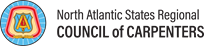 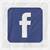 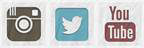 